Wielkopolski Urząd Wojewódzki w Poznaniu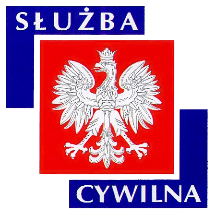 Ogłoszenie o naborze z dnia 21 lutego 2018 r.WYMIAR ETATU: 1 STANOWISKA: 2 Dyrektor Generalny poszukuje kandydatów\kandydatek na stanowisko:inspektordo spraw: obsługi klientaw Wydziale Koordynacji Systemów Zabezpieczenia Społecznego WUW w Poznaniu nr ref. 31/18MIEJSCE WYKONYWANIA PRACY:PoznańADRES URZĘDU:Al. Niepodległości 16/18 
61-713 Poznań WARUNKI PRACY•  praca administracyjno-biurowa z wykorzystaniem komputera oraz urządzeń biurowych 
•  zadania wykonywane w siedzibie oraz poza siedzibą Urzędu 
•  obsługa klientów, poczty oraz wykonywanie czynności archiwizacyjnych 
•  konieczność poruszania się po terenie urzędu w celu przekazaniu lub odebrania dokumentów 
•  stanowisko pracy znajduje się na IV piętrze budynku biurowego 
•  budynek wyposażony w windy osobowe, klatka schodowa o szerokości 140 cm, korytarz biurowy o szerokości 200 cm 
•  drzwi wejściowe do pokoi biurowych o szerokości 70 cm 
•  stanowisko pracy wyposażone w meble biurowe dostosowane do wymagań określonych dla stanowisk administracyjno-biurowych 
•  praca przy monitorze ekranowym powyżej 4 godzin na dobę 
•  pomieszczenia higieniczno-sanitarne w budynku nieprzystosowane dla osób niepełnosprawnych 
•  budynek posiada podjazd dla osób niepełnosprawnych 

Pracownikom oferujemy: 
•  stabilne zatrudnienie na podstawie umowy o pracę 
•  dodatek stażowy 
•  dodatkowe wynagrodzenie roczne 
•  nagrody wypłacane z funduszu nagród uzależnione od osiąganych wyników pracy 
•  możliwość podnoszenia kwalifikacji i rozwoju zawodowego (szkolenia w oparciu o indywidualny program rozwoju zawodowego, możliwość dofinansowania do studiów podyplomowych i kursów językowych) 
•  dofinansowanie wypoczynku oraz różnych form aktywności kulturalno-oświatowej i sportowo-rekreacyjnej w ramach zakładowego funduszu świadczeń socjalnych 
•  możliwość skorzystania z atrakcyjnej oferty ubezpieczenia grupowego 
•  pracę w siedzibie Urzędu położonej w dogodnej lokalizacji w centrum miasta 
•  ruchomy system czasu pracyZAKRES ZADAŃprzyjmowanie oraz obsługa interesantów zgłaszających się do Wydziału w sprawach dotyczących świadczeń rodzinnych i świadczenia wychowawczego oraz innych związanych z zakresem działalności Wydziału udzielanie klientom Wydziału informacji (osobiście, mailowo lub telefonicznie) na temat sposobu inicjowania spraw urzędowych oraz udzielania informacji zwrotnej odnośnie postępu w rozpatrywaniu spraw indywidualnych realizowanych przez Wydział albo odnośnie braków formalnych w złożonej dokumentacji, skutkujących koniecznością jej uzupełnienia przez wnioskodawcędokonywanie wstępnej weryfikacji poprawności oraz kompletności dokumentów składanych przez klientów Wydziału w celu udzielenia informacji o poprawności składanej dokumentacji lub, w uzasadnionych przypadkach, o konieczności jej uzupełnieniaplanowanie oraz organizowanie, w uzasadnionych przypadkach, spotkań klientów, których sprawy realizowane są w Wydziale, z pracownikami Wydziału prowadzącymi daną sprawę lub z kierownictwem Wydziałuudzielanie odpowiedzi na zapytania telefoniczne oraz przesyłane drogą elektroniczną w zakresie zadań realizowanych przez Wydziałpublikowanie oraz aktualizacja informacji dotyczących obsługi klientów Wydziału na stronie internetowej Urzęduprzygotowywanie projektów pism i innych dokumentów związanych z wykonywaniem zadań z zakresu obsługi klientów WydziałuWYMAGANIA NIEZBĘDNEwykształcenie: średnie doświadczenie zawodowe: 1 rok w jednostkach sektora finansów publicznych lub w pracy związanej z obsługą klienta znajomość Kpa, ustawy o ochronie danych osobowych, ustawy o świadczeniach rodzinnych, ustawy o pomocy państwa w wychowywaniu dzieciumiejętność obsługi klientaumiejętność pracy pod presją czasudobra organizacja pracy własnejkomunikatywność, umiejętność formułowania precyzyjnych i zwięzłych informacjisamodzielnośćasertywność, umiejętność argumentowaniaumiejętności negocjacyjne posiadanie obywatelstwa polskiegokorzystanie z pełni praw publicznychnieskazanie prawomocnym wyrokiem za umyślne przestępstwo lub umyślne przestępstwo skarboweWYMAGANIA DODATKOWEwykształcenie: wyższe przeszkolenie z zakresu obsługi klientaumiejętność rozwiązywania problemówumiejętność pracy w zespoleDOKUMENTY I OŚWIADCZENIA NIEZBĘDNEŻyciorys/CV i list motywacyjnyKopie dokumentów potwierdzających spełnienie wymagania niezbędnego w zakresie wykształceniaKopie dokumentów potwierdzających spełnienie wymagania niezbędnego w zakresie doświadczenia zawodowego / stażu pracyOświadczenie o posiadaniu obywatelstwa polskiego albo kopia dokumentu potwierdzającego posiadanie polskiego obywatelstwaOświadczenie o wyrażeniu zgody na przetwarzanie danych osobowych do celów naboruOświadczenie o korzystaniu z pełni praw publicznychOświadczenie o nieskazaniu prawomocnym wyrokiem za umyślne przestępstwo lub umyślne przestępstwo skarboweDOKUMENTY I OŚWIADCZENIA DODATKOWEkopia dokumentu potwierdzającego niepełnosprawność - w przypadku kandydatek/kandydatów, zamierzających skorzystać z pierwszeństwa w zatrudnieniu w przypadku, gdy znajdą się w gronie najlepszych kandydatek/kandydatówTERMINY I MIEJSCE SKŁADANIA DOKUMENTÓWDokumenty należy złożyć do: 05 marca 2018 r.Decyduje data: stempla pocztowego / osobistego dostarczenia oferty do urzęduMiejsce składania dokumentów:
Wielkopolski Urząd Wojewódzki w Poznaniu 
Al. Niepodległości 16/18 
61-713 Poznań 
Kancelaria Główna Urzędu, bud. B, pok. 025-026 
(z podaniem w ofercie nr ref. 31/18) INNE INFORMACJE:W miesiącu poprzedzającym datę upublicznienia ogłoszenia wskaźnik zatrudnienia osób niepełnosprawnych w urzędzie, w rozumieniu przepisów o rehabilitacji zawodowej i społecznej oraz zatrudnianiu osób niepełnosprawnych, nie wynosi co najmniej 6%.Osoba zatrudniona na ww. stanowisku, zgodnie z art. 78 ust. 4 Ustawy z dnia 21 listopada 2008 r. o służbie cywilnej, nie może łączyć zatrudnienia w służbie cywilnej z mandatem radnego. 
Do składania ofert zachęcamy również osoby niepełnosprawne. 
Wzór wymaganych oświadczeń zamieszczony jest pod adresem: 
www.poznan.uw.gov.pl/system/files/zalaczniki/wzor_oswiadczenia_do_naboru_na_stanowisko_pracy.docx 
Oświadczenia należy opatrzyć odręcznym podpisem wraz z datą. 
Kandydaci zakwalifikowani do kolejnych etapów naboru zostaną powiadomieni o ich terminie telefonicznie, drogą elektroniczną lub pocztową. 
Wyniki naboru opublikowane będą po zakończeniu naboru w BIP KPRM, BIP WUW oraz w siedzibie Urzędu. 
Oferty osób niezatrudnionych zostaną zniszczone po upływie 3 miesięcy od dnia zakończenia naboru. 
Proponowane wynagrodzenie zasadnicze brutto: 2400-2600 zł. 
Dodatkowe informacje, w tym o kolejnych etapach naboru, można uzyskać pod nr tel. 61 854 19 91, 61 854 11 87. 
Nasz urząd jest pracodawcą równych szans i wszystkie aplikacje są rozważane z równą uwagą bez względu na płeć, wiek, niepełnosprawność, rasę, narodowość, przekonania polityczne, przynależność związkową, pochodzenie etniczne, wyznanie, orientacje seksualną czy też jakąkolwiek inną cechę prawnie chronioną. Autor: Marcin Kowalski